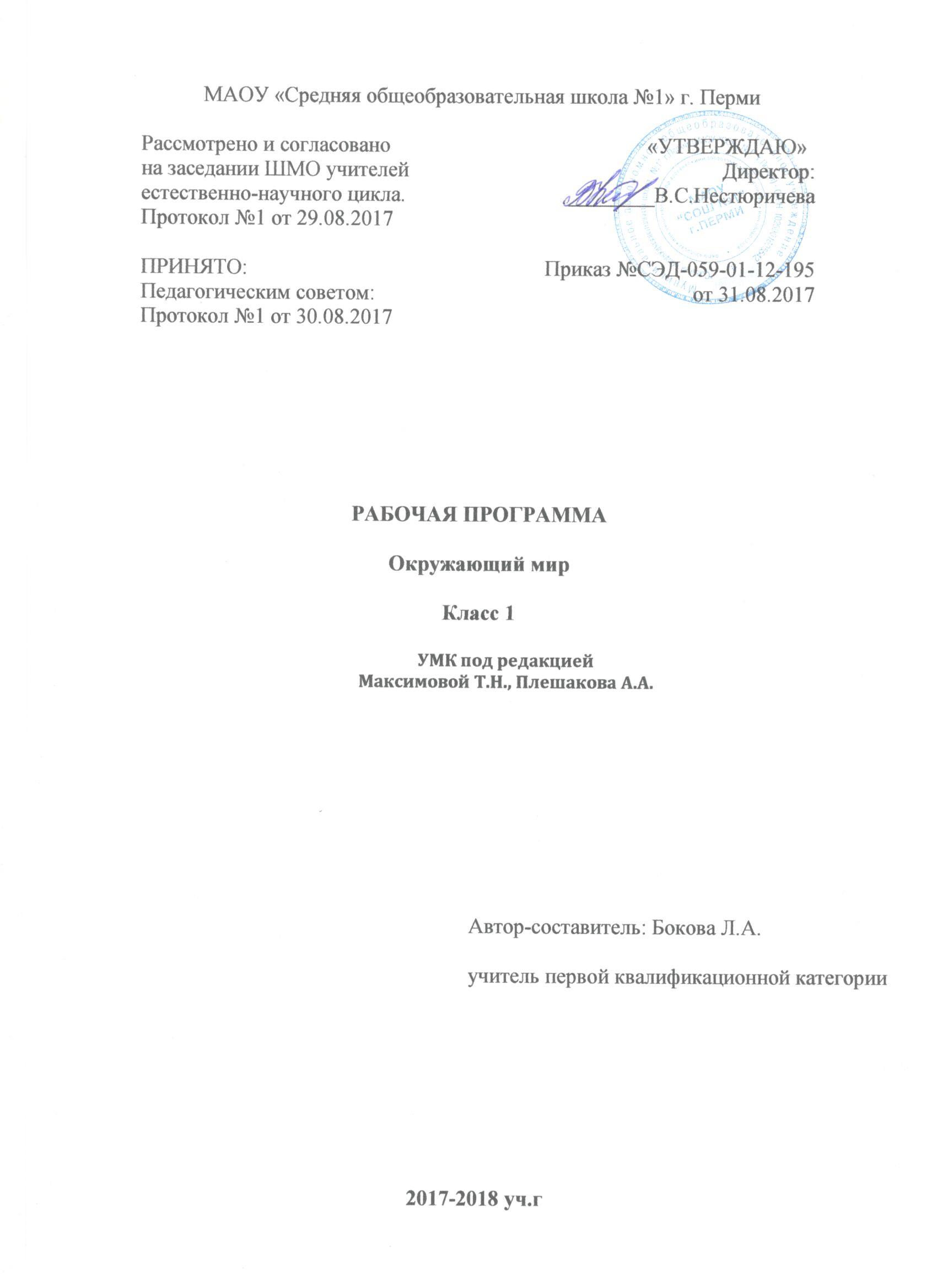 Рабочая программа по окружающему миру 1 классПояснительная записка1. Цели и задачи курсаРабочая программа по курсу «Окружающий мир» составлена в соответствии: С Законом РФ «Об образовании»ФГОС начального общего образованияКонцепцией духовно-нравственного развития и воспитания личности гражданина Россиис авторской программой А.А. Плешакова    (УМК «Школа России»),федеральным перечнем учебников, рекомендованных (допущенных) к использованию в образовательных учреждениях, реализующих программы начального общего образованияс учетом направлений программы развития школы «Магистраль»Изучение курса «Окружающий мир» в начальной школе направлено на достижение следующих целей:— формирование целостной картины мира и осознание места в нём человека на основе единства рационально-научного познания и эмоционально-ценностного осмысления ребёнком личного опыта общения с людьми и природой;— духовно-нравственное развитие и воспитание личности гражданина России в условиях культурного и конфессионального многообразия российского общества.Основными задачами реализации содержания курса являются:1) формирование уважительного отношения к семье, населённому пункту, региону, в котором проживают дети, к России, её природе и культуре, истории и современной жизни;2) осознание ребёнком ценности, целостности и многообразия окружающего мира, своего места в нём;3) формирование модели безопасного поведения в условиях повседневной жизни и в различных опасных и чрезвычайных ситуациях;4) формирование психологической культуры и компетенции для обеспечения экологически и этически обоснованного поведения в природной среде, эффективного и безопасного взаимодействия в социуме.2. Место курса в учебном планеНа изучение курса окружающего мира в 1   классе в 2017/2018 уч. году отводится 66 часов (2 часа в неделю, 33 учебные недели).3. Планируемые результаты изучения курса «Окружающий мир» в 1 классеЛичностные результатыУ обучающегося будут сформированы:положительное отношение к школе и учебной деятельности;представление о новой социальной роли ученика, правила школьной жизни (ответственно относиться к уроку окружающего мира — быть готовым к уроку, бережно относиться к учебнику и рабочей тетради); умение использовать позитивную лексику, передающую положительные чувства в отношении своей Родины;ценностные представления о своей семье  и своей малой родине;первоначальное представление о бережном отношении к окружающему миру;представление о навыках адаптации в мире через осознание преемственности от старшего поколения к младшему;потребность сотрудничества со взрослыми и сверстниками через знакомство с правилами поведения на уроке (для того, чтобы не мешать успешной работе товарищей), правилами работы в паре, группе, со взрослыми; правила работы в группе,  доброжелательное отношение к сверстникам, бесконфликтное поведение, стремление прислушиваться к мнению одноклассников.Обучающийся получит возможность сформировать:представление о гражданской идентичности в форме осознания «Я» как юного гражданина России, принадлежности к определённому этносу;представление о ценностях многонационального российского общества (образ Родины, образ Москвы — как духовной ценности разных народов);представление о личной ответственности за свои поступки через бережное отношение к природе, животным;представление о необходимости бережного отношения к культуре других народов  России;этические нормы (сотрудничество, взаимопомощь) на основе взаимодействия учащихся при выполнении совместных заданий;этические чувства на основе знакомства с культурой народов России.Предметные результатыОбучающийся научится:правильно называть родную страну, родной город, село (малую родину); различать флаг и герб России;узнавать некоторые достопримечательности столицы;называть по именам, отчествам и фамилиям членов своей семьи;различать изученные объекты природы (камни, растения, животных, созвездия);различать овощи и фрукты;определять с помощью атласа-определителя  растения и животных;сравнивать растения, животных, относить их к определённым группам;  сравнивать реку и море;использовать глобус для знакомства с формой нашей планеты;находить на глобусе холодные и жаркие районы; различать животных холодных и жарких районов;различать прошлое, настоящее и будущее;соотносить времена года и месяцы;называть дни недели и времена года в правильной последовательности;перечислять цвета радуги в правильной последовательности; Обучающийся получит возможность научиться:проводить наблюдения в окружающем мире с помощью взрослого;проводить опыты с водой, снегом и льдом;описывать по плану дерево, рыбу, птицу, своего домашнего питомца (кошку, собаку);изготавливать модели Солнца, звёзд, созвездий, Луны; находить некоторые взаимосвязи в окружающем мире;объяснять причины возникновения дождя и ветра;ухаживать за комнатными растениями, животными живого уголка;мастерить простейшие кормушки и подкармливать птиц;раздельно собирать мусор в быту;соблюдать правила поведения в природе;правильно готовиться ко сну, чистить зубы и мыть руки;подбирать одежду для разных случаев;правильно обращаться с электричеством и электроприборами;правильно переходить улицу;соблюдать правила безопасной езды на велосипеде;различать виды транспорта;соблюдать правила безопасности в транспорте.Метапредметные результатыРегулятивные
Обучающийся научится: понимать и принимать учебную задачу, сформулированную учителем;сохранять учебную задачу урока (воспроизводить её в ходе урока по просьбе учителя);выделять из темы урока известные знания и умения;планировать своё высказывание (продумывать, что сказать вначале, а что потом); сверять выполнение работы по алгоритму, данному в учебнике или рабочей тетради;Обучающийся получит возможность научиться: осуществлять контроль, коррекцию и  оценку результатов своей деятельности, используя «Странички для самопроверки»;фиксировать в конце урока удовлетворённость/неудовлетворённость своей работой на уроке (с помощью средств, предложенных учителем), позитивно относиться к своим успехам/неуспехам.планировать свои действия на отдельных этапах урока (целеполагание, проблемная ситуация, работа с информацией и пр. по усмотрению учителя);Познавательные
Обучающийся научится:понимать и толковать условные знаки и символы, используемые в учебнике для передачи информации (условные обозначения, выделения цветом, оформление в рамки и пр.);понимать схемы учебника, передавая содержание схемы в словесной форме;анализировать объекты окружающего мира с выделением отличительных признаков;проводить сравнение и классификацию объектов по заданным критериям;устанавливать причинно-следственные связи;строить рассуждение (или доказательство своей точки зрения) по теме урока в соответствии с возрастными нормами;располагать рассматриваемые объекты, события и явления на шкале относительного времени «раньше — теперь».Обучающийся получит возможность научиться:находить и выделять под руководством учителя необходимую информацию из текстов, иллюстраций, в учебных пособиях и пр.;понимать содержание текста, интерпретировать смысл, применять полученную информацию при выполнении заданий учебника, рабочей тетради или заданий, предложенных учителем;проявлять индивидуальные творческие способности при выполнении рисунков, схем, подготовке сообщений и пр.Коммуникативные
Обучающийся научится:включаться в диалог с учителем и сверстниками;формулировать ответы на вопросы;слушать партнёра по общению (деятельности), не перебивать, не обрывать на полуслове, вникать в смысл того, о чём говорит собеседник;договариваться и приходить к общему решению;излагать своё мнение и аргументировать свою точку зрения;интегрироваться в группу сверстников, проявлять стремление ладить с собеседниками, не демонстрировать превосходство над другими, вежливо общаться;признавать свои ошибки, озвучивать их, соглашаться, если на ошибки указывают другие;употреблять вежливые слова в случае неправоты «Извини, пожалуйста», «Прости, я не хотел тебя обидеть», «Спасибо за замечание, я его обязательно учту» и др.;понимать и принимать совместно со сверстниками задачу групповой работы (работы в паре), распределять функции в группе (паре) при выполнении заданий;Обучающийся получит возможность научиться:строить монологическое высказывание, владеть диалогической формой речи (с учётом возрастных особенностей, норм); готовить небольшие сообщения с помощью взрослых (родителей, воспитателя ГПД и пр.) по теме проекта.4. Содержание рабочей программыЗадавайте вопросы!  ЭкскурсииЗнакомство с учебником и учебными пособиями (рабочей тетрадью, сборником тестов, атласом-определителем «От земли до неба», книгами для чтения «Зелёные страницы» и «Великан на поляне»). Знакомство с постоянными персонажами учебника — Муравьем Вопросиком и Мудрой Черепахой. Знакомство со школой, учебными кабинетами, библиотекой, столовой, школьным двором и правилами поведения. Знакомство с наиболее удобной и безопасной дорогой в школу и из школы, с правилами безопасности в пути.Раздел «Что и кто?»  Что такое Родина?Знакомство с целями и задачами раздела. Родина — эта наша страна Россия и наша малая родина. Первоначальные сведения о народах России, её столице, о своей малой родинеЧто мы знаем о народах России? Что мы знаем о Москве?Многонациональный характер населения России; Представления об этническом типе лица и национальном костюме. Национальные праздники народов России. Основные традиционные религии. Единство народов России.Москва — столица России. Достопримечательности Москвы: Кремль, Красная площадь, собор Василия Блаженного, метро, зоопарк и т. д. Жизнь москвичей — наших сверстников.Проект «Моя малая Родина»Подготовка к выполнению проекта: знакомство с материалами учебника, распределение заданий, обсуждение способов и сроков работы.Что у нас над головой?Дневное и ночное небо. Солнце и его форма. Звёзды и созвездия. Созвездие Большой Медведицы.Что у нас под ногами?Камни как природные объекты, разнообразие их признаков (форма, цвет, сравнительные размеры). Представление о значении камней в жизни людей. Распознавание камней.Что общего у разных растений?Части растения (корень, стебель, листья, цветок, плод, семя). Представление о соцветиях.Что растёт на подоконнике?Наиболее распространённые комнатные растения. Зависимость внешнего вида растений от природных условий их родины. Распознавание комнатных растений в классе.Что растёт на клумбе?Наиболее распространённые растения цветника (космея, гладиолус, бархатцы, астра, петуния, календула), цветущие осенью. Распознавание растений цветника.Что это за листья?Деревья возле школы. Листья деревьев, разнообразие их формы и осенней окраски. Распознавание деревьев по листьям.Что такое хвоинки?Лиственные и хвойные деревья. Ель и сосна — хвойные деревья. Хвоинки — видоизменённые листья. Распознавание хвойных деревьев.Кто такие насекомые?Насекомые как группа животных. Главный признак насекомых — шесть ног. Разнообразие насекомых.Кто такие рыбы?Рыбы — водные животные, тело которых (у большинства) покрыто чешуёй. Морские и речные рыбы.Кто такие птицы?Знакомство с птицами как одной из групп животных. Перья — главный признак птиц. Первоначальное знакомство со строением пера птицы.Кто такие звери?Внешнее строение и разнообразие зверей. Основные признаки зверей: шерсть, выкармливание детёнышей молоком. Связь строения тела зверя с его образом жизни.Что окружает нас дома?Систематизация представлений детей о предметах домашнего обихода. Группировка предметов по их назначению.Что умеет компьютер?Знакомство с компьютером, его назначением и составными частями. Роль компьютера в современной жизни. Правила безопасного обращения с ним.Что вокруг нас может быть опасным?Первоначальное знакомство с потенциально опасными окружающими предметами и транспортом. Элементарные правила дорожного движения.На что похожа наша планета?Первоначальные сведения о форме Земли и её движении вокруг Солнца и своей оси. Глобус — модель Земли.Проверим себя и оценим свои достижения по разделу «Что и кто?» Презентация проекта «Моя малая Родина»Проверка знаний и умений. Представление результатов проектной деятельности. Формирование адекватной оценки своих достижений.Раздел «Как, откуда и куда?»  Как живёт семья? Проект «Моя семья»Знакомство с целями и задачами раздела. Семья — это самые близкие люди. Что объединяет членов семьи. Имена, отчества и фамилии членов семьи. Жизнь семьи. Подготовка к выполнению проекта «Моя семья»: знакомство с материалами учебника, распределение заданий, обсуждение способов и сроков работы.Откуда в наш дом приходит вода и куда она уходит?Значение воды в доме. Путь воды от природных источников до жилища людей. Значение очистных сооружений для предотвращения загрязнения природных вод. Опасность использования загрязнённой воды. Очистка загрязнённой воды.Откуда в наш дом приходит электричество?Значение электроприборов в жизни современного человека. Разнообразие бытовых электроприборов. Способы выработки электричества и доставки его потребителям. Правила безопасности при использовании электричества и электроприборов. Современные энергосберегающие бытовые приборы.Как путешествует письмо?Разнообразие почтовых отправлений и средств доставки корреспонденции. Значение почтовой связи для общества. Знакомство с работой почты. Современные средства коммуникации.Куда текут реки?Расширение и уточнение представлений детей о реках и морях, о движении воды от истока реки до моря, о пресной и морской воде.Откуда берутся снег и лёд?Снег и лёд. Исследование свойств снега и льда.Как живут растения?Растение как живой организм. Представление о жизненном цикле растения. Условия, необходимые для жизни растений. Уход за комнатными растениями.Как живут животные?Животные как живые организмы. Представление о жизненном цикле животных. Условия, необходимые для жизни животных. Уход за животными живого уголка.Как зимой помочь птицам?Птицы, зимующие в наших краях, их питание зимой. Важность заботы о зимующих птицах. Устройство кормушек и виды корма. Правила подкормки птиц.Откуда берётся и куда девается мусор?Источники мусора в быту. Необходимость соблюдения чистоты в доме, городе, природном окружении. Раздельный сбор мусора.Откуда в снежках грязь?Источники загрязнения нашей планеты и способы защиты её от загрязнений. Распространение загрязнений в окружающей среде.Проверим себя и оценим свои достижения по разделу «Как, откуда и куда?»Презентация проекта «Моя семья»Проверка знаний и умений. Представление результатов проектной деятельности. Формирование адекватной оценки своих достижений.Раздел «Где и когда?»  Когда учиться интересно? Проект «Мой класс и моя школа»Знакомство с целями и задачами раздела. Условия интересной и успешной учебы: хорошее оснащение классного помещения, дружный коллектив класса, взаимопомощь одноклассников, доверительные отношения с учителем. Обращение к учителю. Подготовка к выполнению проекта: знакомство с материалами учебника, распределение заданий, обсуждение способов и сроков работы.Когда придёт суббота?Время и его течение. Прошлое, настоящее и будущее. Последовательность дней недели.Когда наступит лето?Последовательность смены времён года и месяцев в нём. Названия осенних, зимних, весенних и летних месяцев. Зависимость природных явлений от смены времён года.Где живут белые медведи?Холодные районы Земли: Северный Ледовитый океан и Антарктида. Животный мир холодных районов.Где живут слоны?Жаркие районы Земли: саванна и тропический лес. Животный мир жарких районов.Где зимуют птицы?Зимующие и перелётные птицы. Места зимовок перелётных птиц. Исследование учёными маршрутов перелёта птиц. Причины, заставляющие птиц улетать на зиму.Когда появилась одежда?История появления одежды и развития моды. Зависимость типа одежды от погодных условий, национальных традиций и её назначения (деловая, спортивная, рабочая, домашняя, праздничная, военная).Когда изобрели велосипед?История появления и усовершенствования велосипеда. Устройство велосипеда, разнообразие современных моделей (прогулочный, гоночный, тандем, детский трёхколёсный). Правила дорожного движения и безопасности при езде на велосипеде.Когда мы станем взрослыми?Отличие жизни взрослого человека от жизни ребёнка. Необходимость выбора профессии, целевых установок на будущее. Ответственность человека за состояние окружающего мира.Проверим себя и оценим свои достижения по разделу «Где и когда?» Презентация проекта «Мой класс и моя школа»Проверка знаний и умений. Представление результатов проектной деятельности. Формирование адекватной оценки своих достижений.Раздел «Почему и зачем?»  Почему Солнце светит днём, а звёзды ночью?Знакомство с целями и задачами раздела. Солнце — ближайшая к Земле звезда. Форма, цвет, сравнительные размеры звёзд. Созвездие ЛьваПочему Луна бывает разной?Луна — спутник Земли, её особенности. Изменение внешнего вида Луны и его причины. Способы изучения Луны.Почему идёт дождь и дует ветер?Причины возникновения дождя и ветра. Их значение для человека, растений и животных.Почему звенит звонок?Разнообразие звуков в окружающем мире. Причина возникновения и способ распространения звуков. Необходимость беречь уши.Почему радуга разноцветная?Радуга — украшение окружающего мира. Цвета радуги. Причины возникновения радуги.Почему мы любим кошек и собак?Взаимоотношения человека и его домашних питомцев (кошек и собак). Предметы ухода за домашними животными. Особенности ухода за кошкой и собакой.Проект «Мои домашние питомцы»Подготовка к выполнению проекта: знакомство с материалами учебника, распределение заданий, обсуждение способов и сроков работы.Почему мы не будем рвать цветы и ловить бабочек? Почему в лесу мы будем соблюдать тишину?Разнообразие цветов и бабочек. Взаимосвязь цветов и бабочек. Необходимость сохранения природного окружения человека. Правила поведения на лугу. Звуки леса, их разнообразие и красота. Необходимость соблюдения тишины в лесу.Зачем мы спим ночью?Значение сна в жизни человека. Правила подготовки ко сну. Как спят животные. Работа человека в ночную смену.Почему нужно есть много овощей и фруктов?Овощи и фрукты, их разнообразие и значение в питании человека. Витамины. Правила гигиены при употреблении овощей и фруктов.Почему нужно чистить зубы и мыть руки?Важнейшие правила гигиены, необходимость их соблюдения. Освоение приёмов чистки зубов и мытья рук.Зачем нам телефон и телевизор?Почта, телеграф, телефон — средства связи. Радио, телевидение, пресса (газеты и журналы) — средства массовой информации. Интернет.Зачем нужны автомобили?Автомобили — наземный транспорт, их разнообразие и назначение. Знакомство с устройством автомобиля. Электромобиль — автомобиль будущего.Зачем нужны поезда?Поезда — наземный и подземный транспорт. Виды поездов в зависимости от назначения. Устройство железной дороги. Представление о развитии железнодорожного транспорта.Зачем строят корабли?Корабли (суда) — водный транспорт. Виды кораблей в зависимости от назначения (пассажирские, грузовые, рыболовные, исследовательские суда, военные корабли). Устройство корабля.Зачем строят самолёты?Самолёты — воздушный транспорт. Виды самолётов в зависимости от их назначения (пассажирские, грузовые, военные, спортивные). Устройство самолёта.Почему в автомобиле, поезде, самолете, на корабле нужно соблюдать правила безопасности?Правила безопасности в автомобиле, в поезде и на железной дороге, а также в других средствах транспорта (автобусе, троллейбусе, трамвае). Правила безопасности на водном и воздушном транспорте. Спасательные средства на корабле и в самолётеЗачем люди осваивают космос?Систематизация сведений о космосе, полученных в течение года. Освоение человеком космоса: цели полётов в космос, Ю.А. Гагарин — первый космонавт Земли, искусственные спутники Земли, космические научные станции.Почему мы часто слышим слово «экология»?Первоначальное представление об экологии. Взаимосвязи между человеком и природой. День Земли.Проверим себя и оценим свои достижения по разделу «Почему и зачем?» Презентация проекта «Мои домашние питомцы»Проверка знаний и умений. Представление результатов проектной деятельности. Формирование адекватной оценки своих достижений. Календарно-тематическое планирование по окружающему миру 1 класс(66 ч в год; 2 ч в неделю)Учебно-методическое обеспечениеДля учителя:Сборник рабочих программ «Школа России» М/ ПросвещениеТ.Максимова. Поурочные разработки к УМК А.А. Плешакова («Школа России») М/ВАКО, 2017Для обучающихся:А.А. Плешаков Окружающий мир. 2 класс. Учебник в 2 частях М/Просвещение№ п/пСодержание программного материалаКоличество часов по плану1Задавайте вопросы!5 часов2Что и кто?19 часов3 Как, откуда и куда?12 часов4 Где и когда?10 часов5 Почему и зачем?20 часов                                                Итого:66 часов№№ Тема урока Тема урокаХарактеристика деятельности учащихсяХарактеристика деятельности учащихсяДата проведенI четверть (16 часов)I четверть (16 часов)I четверть (16 часов)I четверть (16 часов)I четверть (16 часов)I четверть (16 часов)Вводный урок. Экскурсии (5 часов)Вводный урок. Экскурсии (5 часов)Вводный урок. Экскурсии (5 часов)Вводный урок. Экскурсии (5 часов)Вводный урок. Экскурсии (5 часов)Вводный урок. Экскурсии (5 часов)1Задавайте вопросы!  Задавайте вопросы!  Задавайте вопросы!  Учащиеся осваивают первоначальные умения:  задавать вопросы;    вступать в учебный диалог; пользоваться условными обозначениями учебника;  различать способы и средства познания окружающего мира;   оценивать результаты своей работы на уроке.2-3Экскурсия. «Что такое наша школа»Экскурсия. «Что такое наша школа»Экскурсия. «Что такое наша школа»задавать вопросы;    вступать в учебный диалог; понимать правила поведения в раздевалке, актовом зале, библиотеке, столовой; следовать инструкциям.4Экскурсия. «Что у нас на школьном дворе»Экскурсия. «Что у нас на школьном дворе»Экскурсия. «Что у нас на школьном дворе»задавать вопросы;    понимать правила поведения в школьном дворе, следовать им.5Экскурсия. «Что мы знаем о правилах дорожного движения?»Экскурсия. «Что мы знаем о правилах дорожного движения?»Экскурсия. «Что мы знаем о правилах дорожного движения?»Знакомство с наиболее удобной и безопасной дорогой в школу и из школы, с правилами безопасности в пути, учиться соблюдать правила дорожного движения.Раздел: «Что и кто?» (19 часов)Раздел: «Что и кто?» (19 часов)Раздел: «Что и кто?» (19 часов)Раздел: «Что и кто?» (19 часов)Раздел: «Что и кто?» (19 часов)Раздел: «Что и кто?» (19 часов)6Что такое Родина?       Что такое Родина?         Понимать учебную задачу урока и стремиться её выполнить; работать с картинной картой России, актуализировать имеющиеся знания о природе и городах страны, занятиях жителей; сравнивать, различать и описывать герб и флаг России;  рассказывать о малой родине» и Москве как столице государства; отвечать на итоговые вопросы и оценивать свои достижения на уроке.  Понимать учебную задачу урока и стремиться её выполнить; работать с картинной картой России, актуализировать имеющиеся знания о природе и городах страны, занятиях жителей; сравнивать, различать и описывать герб и флаг России;  рассказывать о малой родине» и Москве как столице государства; отвечать на итоговые вопросы и оценивать свои достижения на уроке.7Что мы знаем о народах России?  Что мы знаем о Москве?                          Что мы знаем о народах России?  Что мы знаем о Москве?                           Понимать учебную задачу урока и стремиться её выполнить; рассматривать иллюстрации учебника, сравнивать лица и национальные костюмы представителей разных народов извлекать из них нужную информацию о Москве;  работать в паре: рассказывать (по фотографиям и личным впечатлениям) о национальных праздниках, о жизни москвичей — своих сверстников ; обсуждать, чем различаются народы России и что связывает их в единую семью; работать со взрослыми: находить информацию о народах своего края; отвечать на итоговые вопросы и оценивать свои достижения на уроке. Понимать учебную задачу урока и стремиться её выполнить; рассматривать иллюстрации учебника, сравнивать лица и национальные костюмы представителей разных народов извлекать из них нужную информацию о Москве;  работать в паре: рассказывать (по фотографиям и личным впечатлениям) о национальных праздниках, о жизни москвичей — своих сверстников ; обсуждать, чем различаются народы России и что связывает их в единую семью; работать со взрослыми: находить информацию о народах своего края; отвечать на итоговые вопросы и оценивать свои достижения на уроке.8Проект «Моя малая Родина»Проект «Моя малая Родина»В ходе выполнения проекта первоклассники с помощью взрослых учатся: фотографировать наиболее значимые достопримечательности своей малой родины; находить в семейном фотоархиве соответствующий материал; интервьюировать членов своей семьи об истории и достопримечательностях своей малой родины;   составлять устный рассказ; выступать с подготовленным сообщением, опираясь на фотографии (слайды); оценивать результаты собственного труда и труда товарищей.В ходе выполнения проекта первоклассники с помощью взрослых учатся: фотографировать наиболее значимые достопримечательности своей малой родины; находить в семейном фотоархиве соответствующий материал; интервьюировать членов своей семьи об истории и достопримечательностях своей малой родины;   составлять устный рассказ; выступать с подготовленным сообщением, опираясь на фотографии (слайды); оценивать результаты собственного труда и труда товарищей.9Что у нас над головой?Что у нас над головой?Понимать учебную задачу урока и стремиться её выполнить; наблюдать и сравнивать дневное и ночное небо, рассказывать о нём; моделировать форму Солнца; работать в паре: моделировать форму созвездий; работать со взрослыми: находить на ночном небе ковш Большой Медведицы; проводить наблюдения за созвездиями, Луной, погодой (по заданиям рабочей тетради); отвечать на итоговые вопросы и оценивать свои достижения на уроке.Понимать учебную задачу урока и стремиться её выполнить; наблюдать и сравнивать дневное и ночное небо, рассказывать о нём; моделировать форму Солнца; работать в паре: моделировать форму созвездий; работать со взрослыми: находить на ночном небе ковш Большой Медведицы; проводить наблюдения за созвездиями, Луной, погодой (по заданиям рабочей тетради); отвечать на итоговые вопросы и оценивать свои достижения на уроке.10Что у нас под ногами?Что у нас под ногами?Понимать учебную задачу урока и стремиться её выполнить; группировать объекты неживой природы (камешки) по разным признакам;  практическая работа: определять образцы камней по фотографиям, рисункам атласа-определителя; различать гранит, кремень, известняк;  работать в паре: использовать представленную информацию для получения новых знаний, осуществлять самопроверку; отвечать на итоговые вопросы и оценивать свои достижения на уроке.Понимать учебную задачу урока и стремиться её выполнить; группировать объекты неживой природы (камешки) по разным признакам;  практическая работа: определять образцы камней по фотографиям, рисункам атласа-определителя; различать гранит, кремень, известняк;  работать в паре: использовать представленную информацию для получения новых знаний, осуществлять самопроверку; отвечать на итоговые вопросы и оценивать свои достижения на уроке.11Что общего у разных растений?Что общего у разных растений?Понимать учебную задачу урока и стараться её выполнить; рассматривать иллюстрации учебника, извлекать из них нужную информацию; практическая работа в группе: находить у растений их части, показывать и называть; работать в паре: использовать представленную информацию для получения новых знаний, различать цветки и соцветия, осуществлять самопроверку; отвечать на итоговые вопросы и оценивать свои достижения на уроке.Понимать учебную задачу урока и стараться её выполнить; рассматривать иллюстрации учебника, извлекать из них нужную информацию; практическая работа в группе: находить у растений их части, показывать и называть; работать в паре: использовать представленную информацию для получения новых знаний, различать цветки и соцветия, осуществлять самопроверку; отвечать на итоговые вопросы и оценивать свои достижения на уроке.12Что растёт на подоконнике?Что растёт на подоконнике?Понимать учебную задачу урока и стараться её выполнить;  наблюдать комнатные растения в школе и узнавать их по рисункам; практическая работа: определять комнатные растения с помощью атласа-определителя; различать изученные растения; — работать в паре: использовать представленную информацию для получения новых знаний о родине комнатных растений, осуществлять "самопроверку; приводить примеры комнатных растений; рассказывать об особенностях любимого растения; отвечать на итоговые вопросы и оценивать свои достижения на уроке.Понимать учебную задачу урока и стараться её выполнить;  наблюдать комнатные растения в школе и узнавать их по рисункам; практическая работа: определять комнатные растения с помощью атласа-определителя; различать изученные растения; — работать в паре: использовать представленную информацию для получения новых знаний о родине комнатных растений, осуществлять "самопроверку; приводить примеры комнатных растений; рассказывать об особенностях любимого растения; отвечать на итоговые вопросы и оценивать свои достижения на уроке.13Что растёт на клумбе?Что растёт на клумбе?Понимать учебную задачу урока и стараться её выполнить; наблюдать растения клумбы и дачного участка и узнавать их по рисункам; практическая работа: определять растения цветника с помощью атласа-определителя; работать в паре: узнавать по фотографиям растения цветника, осуществлять самопроверку; — рассказывать о любимом цветке; отвечать на итоговые вопросы и оценивать свои достижения на уроке.Понимать учебную задачу урока и стараться её выполнить; наблюдать растения клумбы и дачного участка и узнавать их по рисункам; практическая работа: определять растения цветника с помощью атласа-определителя; работать в паре: узнавать по фотографиям растения цветника, осуществлять самопроверку; — рассказывать о любимом цветке; отвечать на итоговые вопросы и оценивать свои достижения на уроке.14Что это за листья?Что это за листья?Понимать учебную задачу урока и стараться её выполнить; наблюдать осенние изменения окраски листьев на деревьях; узнавать листья в осеннем букете, в гербарии, на рисунках и фотографиях; сравнивать и группировать листья по различным признакам; практическая работа в группе: определять деревья по листьям; описывать внешний вид листьев какого-либо дерева; отвечать на итоговые вопросы и оценивать свои достижения на уроке.Понимать учебную задачу урока и стараться её выполнить; наблюдать осенние изменения окраски листьев на деревьях; узнавать листья в осеннем букете, в гербарии, на рисунках и фотографиях; сравнивать и группировать листья по различным признакам; практическая работа в группе: определять деревья по листьям; описывать внешний вид листьев какого-либо дерева; отвечать на итоговые вопросы и оценивать свои достижения на уроке.15Что такое хвоинки?Что такое хвоинки?Понимать учебную задачу урока и стараться её выполнить; различать лиственные и хвойные деревья; практическая работа в группе: определять деревья с помощью атласа-определителя; сравнивать ель и сосну; — описывать дерево по плану;  отвечать на итоговые вопросы и оценивать свои достижения на уроке.Понимать учебную задачу урока и стараться её выполнить; различать лиственные и хвойные деревья; практическая работа в группе: определять деревья с помощью атласа-определителя; сравнивать ель и сосну; — описывать дерево по плану;  отвечать на итоговые вопросы и оценивать свои достижения на уроке.16Кто такие насекомые?Кто такие насекомые?Понимать учебную задачу урока и стремиться её выполнить; рассматривать иллюстрации учебника, извлекать из них информацию о строении насекомых, сравнивать части тела различных насекомых; работать в паре: узнавать насекомых на рисунке, определять насекомых с помощью атласа-определителя, осуществлять самопроверку, приводить примеры насекомых; сочинять и рассказывать сказочные истории 1 по рисункам; отвечать на итоговые вопросы и оценивать свои достижения на уроке.Понимать учебную задачу урока и стремиться её выполнить; рассматривать иллюстрации учебника, извлекать из них информацию о строении насекомых, сравнивать части тела различных насекомых; работать в паре: узнавать насекомых на рисунке, определять насекомых с помощью атласа-определителя, осуществлять самопроверку, приводить примеры насекомых; сочинять и рассказывать сказочные истории 1 по рисункам; отвечать на итоговые вопросы и оценивать свои достижения на уроке.II четверть ( 16 часов)II четверть ( 16 часов)II четверть ( 16 часов)II четверть ( 16 часов)II четверть ( 16 часов)II четверть ( 16 часов)17Кто такие рыбы?Кто такие рыбы?Понимать учебную задачу урока и стремиться её выполнить; рассматривать иллюстрации учебника, извлекать из них нужную информацию; моделировать строение чешуи рыбы с помощью монет или кружочков из фольги; работать в паре: узнавать рыб на рисунке, осуществлять самопроверку; описывать рыбу по плану; приводить примеры речных и морских рыб с помощью атласа-определителя; отвечать на итоговые вопросы и оценивать свои достижения на уроке.Понимать учебную задачу урока и стремиться её выполнить; рассматривать иллюстрации учебника, извлекать из них нужную информацию; моделировать строение чешуи рыбы с помощью монет или кружочков из фольги; работать в паре: узнавать рыб на рисунке, осуществлять самопроверку; описывать рыбу по плану; приводить примеры речных и морских рыб с помощью атласа-определителя; отвечать на итоговые вопросы и оценивать свои достижения на уроке.18Кто такие птицы?Кто такие птицы?Понимать учебную задачу урока и стремиться её выполнить; рассматривать иллюстрации учебника, извлекать из них нужную информацию; практическая работа: исследовать строение пера птицы; работать в паре: узнавать птиц на рисунке, определять птиц с помощью атласа-определителя, проводить самопроверку; описывать птицу по плану; сочинять и рассказывать сказочную историю по рисунку; отвечать на итоговые вопросы и оценивать свои достижения на урокеПонимать учебную задачу урока и стремиться её выполнить; рассматривать иллюстрации учебника, извлекать из них нужную информацию; практическая работа: исследовать строение пера птицы; работать в паре: узнавать птиц на рисунке, определять птиц с помощью атласа-определителя, проводить самопроверку; описывать птицу по плану; сочинять и рассказывать сказочную историю по рисунку; отвечать на итоговые вопросы и оценивать свои достижения на уроке19Кто такие звери?Кто такие звери?Понимать учебную задачу урока и стремиться её выполнить; рассматривать иллюстрации учебника, извлекать из них нужную информацию; практическая работа: исследовать строение шерсти зверей; работать в паре: узнавать зверей на рисунке, определять зверей с помощью атласа-определителя, проводить самопроверку; устанавливать связь между строением тела зверя и его образом жизни; отвечать на итоговые вопросы и оценивать свои достижения на уроке.Понимать учебную задачу урока и стремиться её выполнить; рассматривать иллюстрации учебника, извлекать из них нужную информацию; практическая работа: исследовать строение шерсти зверей; работать в паре: узнавать зверей на рисунке, определять зверей с помощью атласа-определителя, проводить самопроверку; устанавливать связь между строением тела зверя и его образом жизни; отвечать на итоговые вопросы и оценивать свои достижения на уроке.20Что окружает нас дома?Что окружает нас дома?Понимать учебную задачу урока и стремиться её выполнить; характеризовать назначение бытовых предметов;находить на рисунке предметы определённых групп; работать в паре: группировать предметы домашнего обихода; проводить взаимопроверку; приводить примеры предметов разных групп; отвечать на итоговые вопросы и оценивать свои достижения на уроке.Понимать учебную задачу урока и стремиться её выполнить; характеризовать назначение бытовых предметов;находить на рисунке предметы определённых групп; работать в паре: группировать предметы домашнего обихода; проводить взаимопроверку; приводить примеры предметов разных групп; отвечать на итоговые вопросы и оценивать свои достижения на уроке.21Что умеет компьютер?Понимать учебную задачу урока и стремиться её выполнить; определять составные части компьютера; характеризовать назначение частей компьютера; сравнивать стационарный компьютер и ноутбук; работать в паре: рассказывать (по рисунку-схеме) о возможностях компьютера, обсуждать значение компьютера в нашей жизни; моделировать устройство компьютера; соблюдать правила безопасного обращения с компьютером;  отвечать на итоговые вопросы и оценивать свои достижения на уроке.Понимать учебную задачу урока и стремиться её выполнить; определять составные части компьютера; характеризовать назначение частей компьютера; сравнивать стационарный компьютер и ноутбук; работать в паре: рассказывать (по рисунку-схеме) о возможностях компьютера, обсуждать значение компьютера в нашей жизни; моделировать устройство компьютера; соблюдать правила безопасного обращения с компьютером;  отвечать на итоговые вопросы и оценивать свои достижения на уроке.Понимать учебную задачу урока и стремиться её выполнить; определять составные части компьютера; характеризовать назначение частей компьютера; сравнивать стационарный компьютер и ноутбук; работать в паре: рассказывать (по рисунку-схеме) о возможностях компьютера, обсуждать значение компьютера в нашей жизни; моделировать устройство компьютера; соблюдать правила безопасного обращения с компьютером;  отвечать на итоговые вопросы и оценивать свои достижения на уроке.22Что вокруг нас может быть  опасным?Понимать учебную задачу урока и стремиться её выполнить; выявлять потенциально опасные предметы домашнего обихода; характеризовать опасность бытовых предметов; работать в паре: формулировать правила перехода улицы, проводить самопроверку; моделировать устройство светофора; оценивать своё обращение с предметами домашнего обихода и поведение на дороге; сочинять и рассказывать сказку по рисунку учебника; отвечать на итоговые вопросы и оценивать свои достижения на урокеПонимать учебную задачу урока и стремиться её выполнить; выявлять потенциально опасные предметы домашнего обихода; характеризовать опасность бытовых предметов; работать в паре: формулировать правила перехода улицы, проводить самопроверку; моделировать устройство светофора; оценивать своё обращение с предметами домашнего обихода и поведение на дороге; сочинять и рассказывать сказку по рисунку учебника; отвечать на итоговые вопросы и оценивать свои достижения на урокеПонимать учебную задачу урока и стремиться её выполнить; выявлять потенциально опасные предметы домашнего обихода; характеризовать опасность бытовых предметов; работать в паре: формулировать правила перехода улицы, проводить самопроверку; моделировать устройство светофора; оценивать своё обращение с предметами домашнего обихода и поведение на дороге; сочинять и рассказывать сказку по рисунку учебника; отвечать на итоговые вопросы и оценивать свои достижения на уроке23На что похожа наша планета?Понимать учебную задачу урока и стремиться её выполнить; выдвигать предположения и доказывать их; использовать глобус для знакомства с формой нашей планеты; работать в паре: рассматривать рисунки-схемы и объяснять особенности движения Земли; моделировать форму Земли; отвечать на итоговые вопросы и оценивать свои достижения на урокеПонимать учебную задачу урока и стремиться её выполнить; выдвигать предположения и доказывать их; использовать глобус для знакомства с формой нашей планеты; работать в паре: рассматривать рисунки-схемы и объяснять особенности движения Земли; моделировать форму Земли; отвечать на итоговые вопросы и оценивать свои достижения на урокеПонимать учебную задачу урока и стремиться её выполнить; выдвигать предположения и доказывать их; использовать глобус для знакомства с формой нашей планеты; работать в паре: рассматривать рисунки-схемы и объяснять особенности движения Земли; моделировать форму Земли; отвечать на итоговые вопросы и оценивать свои достижения на уроке24Проверим себя и оценим свои достижения по разделу «Что и кто?» Выполнять тестовые задания учебника; выступать с сообщениями, иллюстрировать их наглядными материалами; обсуждать выступления учащихся; оценивать свои достижения и достижения других учащихсяВыполнять тестовые задания учебника; выступать с сообщениями, иллюстрировать их наглядными материалами; обсуждать выступления учащихся; оценивать свои достижения и достижения других учащихсяВыполнять тестовые задания учебника; выступать с сообщениями, иллюстрировать их наглядными материалами; обсуждать выступления учащихся; оценивать свои достижения и достижения других учащихсяРаздел «Как, откуда и куда?» (12 часов)Раздел «Как, откуда и куда?» (12 часов)Раздел «Как, откуда и куда?» (12 часов)Раздел «Как, откуда и куда?» (12 часов)Раздел «Как, откуда и куда?» (12 часов)Раздел «Как, откуда и куда?» (12 часов)25Как живёт семья? Проект «Моя семья»Понимать учебную задачу данного урока и стремиться её выполнить; рассказывать о жизни семьи по рисункам учебника; называть по именам (отчествам, фамилиям) членов своей семьи; рассказывать об интересных событиях в жизни своей семьи; оценивать значение семьи для человека и общества. В ходе выполнения проекта дети с помощью взрослых учатся: отбирать из семейного архива фотографии членов семьи во время значимых для семьи событий;  интервьюировать членов семьи;   оценивать значение семейных альбомов для укрепления семейных отношений; составлять экспозицию выставки; оценивать результаты собственного труда и труда товарищей.Понимать учебную задачу данного урока и стремиться её выполнить; рассказывать о жизни семьи по рисункам учебника; называть по именам (отчествам, фамилиям) членов своей семьи; рассказывать об интересных событиях в жизни своей семьи; оценивать значение семьи для человека и общества. В ходе выполнения проекта дети с помощью взрослых учатся: отбирать из семейного архива фотографии членов семьи во время значимых для семьи событий;  интервьюировать членов семьи;   оценивать значение семейных альбомов для укрепления семейных отношений; составлять экспозицию выставки; оценивать результаты собственного труда и труда товарищей.Понимать учебную задачу данного урока и стремиться её выполнить; рассказывать о жизни семьи по рисункам учебника; называть по именам (отчествам, фамилиям) членов своей семьи; рассказывать об интересных событиях в жизни своей семьи; оценивать значение семьи для человека и общества. В ходе выполнения проекта дети с помощью взрослых учатся: отбирать из семейного архива фотографии членов семьи во время значимых для семьи событий;  интервьюировать членов семьи;   оценивать значение семейных альбомов для укрепления семейных отношений; составлять экспозицию выставки; оценивать результаты собственного труда и труда товарищей.26Откуда в наш дом приходит вода и куда она уходит?Понимать учебную задачу урока и стремиться её выполнить; прослеживать по рисунку-схеме путь воды; обсуждать необходимость экономии воды; выяснять опасность употребления загрязнённой воды; практическая работа: проводить опыты, показывающие загрязнение воды и её очистку; отвечать на итоговые вопросы и оценивать свои достижения на урокеПонимать учебную задачу урока и стремиться её выполнить; прослеживать по рисунку-схеме путь воды; обсуждать необходимость экономии воды; выяснять опасность употребления загрязнённой воды; практическая работа: проводить опыты, показывающие загрязнение воды и её очистку; отвечать на итоговые вопросы и оценивать свои достижения на урокеПонимать учебную задачу урока и стремиться её выполнить; прослеживать по рисунку-схеме путь воды; обсуждать необходимость экономии воды; выяснять опасность употребления загрязнённой воды; практическая работа: проводить опыты, показывающие загрязнение воды и её очистку; отвечать на итоговые вопросы и оценивать свои достижения на уроке27Откуда в наш дом приходит электричество?Понимать учебную задачу урока и стремиться её выполнить; отличать электроприборы от других бытовых предметов, не использующих электричество; запомнить правила безопасности при обращении с электричеством и электроприборами; анализировать схему выработки электричества и способа его доставки потребителям; обсуждать необходимость экономии электроэнергии;  практическая работа в паре: собирать простейшую электрическую цепь; отвечать на итоговые вопросы и оценивать свои достижения на уроке.Понимать учебную задачу урока и стремиться её выполнить; отличать электроприборы от других бытовых предметов, не использующих электричество; запомнить правила безопасности при обращении с электричеством и электроприборами; анализировать схему выработки электричества и способа его доставки потребителям; обсуждать необходимость экономии электроэнергии;  практическая работа в паре: собирать простейшую электрическую цепь; отвечать на итоговые вопросы и оценивать свои достижения на уроке.Понимать учебную задачу урока и стремиться её выполнить; отличать электроприборы от других бытовых предметов, не использующих электричество; запомнить правила безопасности при обращении с электричеством и электроприборами; анализировать схему выработки электричества и способа его доставки потребителям; обсуждать необходимость экономии электроэнергии;  практическая работа в паре: собирать простейшую электрическую цепь; отвечать на итоговые вопросы и оценивать свои достижения на уроке.28Как путешествует письмо?Понимать учебную задачу урока и стремиться её выполнить; наблюдать за работой почты и рассказывать о ней; работать в паре: строить из разрезных деталей схему доставки почтовых отправлений, рассказывать по схеме о путешествии письма, проводить взаимопроверку; различать почтовые отправления: письма, бандероли, посылки, открытки; работать в группе: высказывать предположения о содержании иллюстраций и осуществлять самопроверку; отвечать на итоговые вопросы и оценивать свои достижения на урокеПонимать учебную задачу урока и стремиться её выполнить; наблюдать за работой почты и рассказывать о ней; работать в паре: строить из разрезных деталей схему доставки почтовых отправлений, рассказывать по схеме о путешествии письма, проводить взаимопроверку; различать почтовые отправления: письма, бандероли, посылки, открытки; работать в группе: высказывать предположения о содержании иллюстраций и осуществлять самопроверку; отвечать на итоговые вопросы и оценивать свои достижения на урокеПонимать учебную задачу урока и стремиться её выполнить; наблюдать за работой почты и рассказывать о ней; работать в паре: строить из разрезных деталей схему доставки почтовых отправлений, рассказывать по схеме о путешествии письма, проводить взаимопроверку; различать почтовые отправления: письма, бандероли, посылки, открытки; работать в группе: высказывать предположения о содержании иллюстраций и осуществлять самопроверку; отвечать на итоговые вопросы и оценивать свои достижения на уроке29Куда текут реки?Понимать учебную задачу урока и стремиться её выполнить; прослеживать по рисунку-схеме путь воды из реки в море; сравнивать реку и море; различать пресную и морскую воду; практическая работа в паре: рассматривать морскую соль и проводить опыт по «изготовлению» морской воды; сочинять и рассказывать сказочную историю по рисунку; отвечать на итоговые вопросы и оценивать свои достижения на урокеПонимать учебную задачу урока и стремиться её выполнить; прослеживать по рисунку-схеме путь воды из реки в море; сравнивать реку и море; различать пресную и морскую воду; практическая работа в паре: рассматривать морскую соль и проводить опыт по «изготовлению» морской воды; сочинять и рассказывать сказочную историю по рисунку; отвечать на итоговые вопросы и оценивать свои достижения на урокеПонимать учебную задачу урока и стремиться её выполнить; прослеживать по рисунку-схеме путь воды из реки в море; сравнивать реку и море; различать пресную и морскую воду; практическая работа в паре: рассматривать морскую соль и проводить опыт по «изготовлению» морской воды; сочинять и рассказывать сказочную историю по рисунку; отвечать на итоговые вопросы и оценивать свои достижения на уроке30Откуда берутся снег и лёд?Понимать учебную задачу урока и стремиться её выполнить; практическая работа в группе: проводить опыты по исследованию снега и льда в соответствии с инструкциями, формулировать выводы из опытов; наблюдать форму снежинок и отображать её в рисунках; отвечать на итоговые вопросы и оценивать свои достижения на урокеПонимать учебную задачу урока и стремиться её выполнить; практическая работа в группе: проводить опыты по исследованию снега и льда в соответствии с инструкциями, формулировать выводы из опытов; наблюдать форму снежинок и отображать её в рисунках; отвечать на итоговые вопросы и оценивать свои достижения на урокеПонимать учебную задачу урока и стремиться её выполнить; практическая работа в группе: проводить опыты по исследованию снега и льда в соответствии с инструкциями, формулировать выводы из опытов; наблюдать форму снежинок и отображать её в рисунках; отвечать на итоговые вопросы и оценивать свои достижения на уроке31Как живут растения?Понимать учебную задачу урока и стремиться её выполнить; наблюдать за ростом и развитием растений, рассказывать о своих наблюдениях; прослеживать по рисунку-схеме этапы жизни растения; формулировать выводы об условиях, необходимых для жизни растений; практическая работа в паре: ухаживать за комнатными растениями; отвечать на итоговые вопросы и оценивать свои достижения на урокеПонимать учебную задачу урока и стремиться её выполнить; наблюдать за ростом и развитием растений, рассказывать о своих наблюдениях; прослеживать по рисунку-схеме этапы жизни растения; формулировать выводы об условиях, необходимых для жизни растений; практическая работа в паре: ухаживать за комнатными растениями; отвечать на итоговые вопросы и оценивать свои достижения на урокеПонимать учебную задачу урока и стремиться её выполнить; наблюдать за ростом и развитием растений, рассказывать о своих наблюдениях; прослеживать по рисунку-схеме этапы жизни растения; формулировать выводы об условиях, необходимых для жизни растений; практическая работа в паре: ухаживать за комнатными растениями; отвечать на итоговые вопросы и оценивать свои достижения на уроке32Как живут животные?Понимать учебную задачу урока и стремиться её выполнить; наблюдать за жизнью животных, рассказывать о своих наблюдениях; работать в группе: выполнять задания, формулировать выводы, осуществлять самопроверку; практическая работа в паре: ухаживать за животными живого уголка; оценивать свои достижения на урокеПонимать учебную задачу урока и стремиться её выполнить; наблюдать за жизнью животных, рассказывать о своих наблюдениях; работать в группе: выполнять задания, формулировать выводы, осуществлять самопроверку; практическая работа в паре: ухаживать за животными живого уголка; оценивать свои достижения на урокеПонимать учебную задачу урока и стремиться её выполнить; наблюдать за жизнью животных, рассказывать о своих наблюдениях; работать в группе: выполнять задания, формулировать выводы, осуществлять самопроверку; практическая работа в паре: ухаживать за животными живого уголка; оценивать свои достижения на урокеIII четверть (18 часов)III четверть (18 часов)III четверть (18 часов)III четверть (18 часов)III четверть (18 часов)III четверть (18 часов)33Как зимой помочь птицам?Понимать учебную задачу урока и стремиться её выполнить; наблюдать зимующих птиц, различать зимующих птиц по рисункам и в природе; обсуждать формы кормушек и виды корма для птиц; практическая работа в паре: изготавливать простейшие кормушки и подбирать из предложенного подходящий для птиц корм; запомнить правила подкормки птиц; отвечать на итоговые вопросы и оценивать свои достижения на урокеПонимать учебную задачу урока и стремиться её выполнить; наблюдать зимующих птиц, различать зимующих птиц по рисункам и в природе; обсуждать формы кормушек и виды корма для птиц; практическая работа в паре: изготавливать простейшие кормушки и подбирать из предложенного подходящий для птиц корм; запомнить правила подкормки птиц; отвечать на итоговые вопросы и оценивать свои достижения на урокеПонимать учебную задачу урока и стремиться её выполнить; наблюдать зимующих птиц, различать зимующих птиц по рисункам и в природе; обсуждать формы кормушек и виды корма для птиц; практическая работа в паре: изготавливать простейшие кормушки и подбирать из предложенного подходящий для птиц корм; запомнить правила подкормки птиц; отвечать на итоговые вопросы и оценивать свои достижения на уроке34Откуда берётся и куда девается мусор?Понимать учебную задачу урока и стремиться её выполнить; определять с помощью рисунков учебника источники возникновения мусора и способы его утилизации; обсуждать важность соблюдения чистоты в быту, в городе и в природном окружении; необходимость раздельного сбора мусора; практическая работа в группе: сортировать мусор по характеру материала; сочинять и рассказывать сказочную историю по рисунку; отвечать на итоговые вопросы и оценивать свои достижения на урокеПонимать учебную задачу урока и стремиться её выполнить; определять с помощью рисунков учебника источники возникновения мусора и способы его утилизации; обсуждать важность соблюдения чистоты в быту, в городе и в природном окружении; необходимость раздельного сбора мусора; практическая работа в группе: сортировать мусор по характеру материала; сочинять и рассказывать сказочную историю по рисунку; отвечать на итоговые вопросы и оценивать свои достижения на урокеПонимать учебную задачу урока и стремиться её выполнить; определять с помощью рисунков учебника источники возникновения мусора и способы его утилизации; обсуждать важность соблюдения чистоты в быту, в городе и в природном окружении; необходимость раздельного сбора мусора; практическая работа в группе: сортировать мусор по характеру материала; сочинять и рассказывать сказочную историю по рисунку; отвечать на итоговые вопросы и оценивать свои достижения на уроке35Откуда в снежках грязь?Понимать учебную задачу урока и стремиться её выполнить; практическая работа в паре: исследовать снежки и снеговую воду на наличие загрязнений; обсуждать источники появления загрязнений в снеге; формулировать предложения по защите окружающей среды от загрязнений; сочинять и рассказывать сказку на предложенную тему; отвечать на итоговые вопросы и оценивать свои достижения на урокеПонимать учебную задачу урока и стремиться её выполнить; практическая работа в паре: исследовать снежки и снеговую воду на наличие загрязнений; обсуждать источники появления загрязнений в снеге; формулировать предложения по защите окружающей среды от загрязнений; сочинять и рассказывать сказку на предложенную тему; отвечать на итоговые вопросы и оценивать свои достижения на урокеПонимать учебную задачу урока и стремиться её выполнить; практическая работа в паре: исследовать снежки и снеговую воду на наличие загрязнений; обсуждать источники появления загрязнений в снеге; формулировать предложения по защите окружающей среды от загрязнений; сочинять и рассказывать сказку на предложенную тему; отвечать на итоговые вопросы и оценивать свои достижения на уроке36Проверим себя и оценим свои достижения по разделу «Как, откуда и куда?» Презентация проекта «Моя семья»Выполнять тестовые задания учебника; выступать с подготовленными сообщениями, иллюстрировать их наглядными материалами; обсуждать выступления учащихся; оценивать свои достижения и достижения других учащихся Выполнять тестовые задания учебника; выступать с подготовленными сообщениями, иллюстрировать их наглядными материалами; обсуждать выступления учащихся; оценивать свои достижения и достижения других учащихся Выполнять тестовые задания учебника; выступать с подготовленными сообщениями, иллюстрировать их наглядными материалами; обсуждать выступления учащихся; оценивать свои достижения и достижения других учащихся Раздел «Где и когда?» (10 часов)Раздел «Где и когда?» (10 часов)Раздел «Где и когда?» (10 часов)Раздел «Где и когда?» (10 часов)37Когда учиться интересно? Проект «Мой класс и моя школа»Понимать учебную задачу урока и стремиться её выполнить; анализировать иллюстрации учебника, обсуждать условия интересной и успешной учёбы; работать в паре: сравнивать фотографии в учебнике, рассказывать о случаях взаимопомощи в классе; рассказывать о своём учителе; формулировать выводы из коллективного обсуждения; отвечать на итоговые вопросы и оценивать свои достижения на уроке.В ходе выполнения проекта дети с помощью взрослых учатся: фотографировать наиболее интересные события в классе, здание школы, классную комнату и т. д. коллективно составлять рассказ о школе и классе; презентовать итоги коллективного проекта, сопровождая рассказ фотографиями (слайдами); оформлять фотовыставку; оценивать результаты собственного труда и труда товарищейПонимать учебную задачу урока и стремиться её выполнить; анализировать иллюстрации учебника, обсуждать условия интересной и успешной учёбы; работать в паре: сравнивать фотографии в учебнике, рассказывать о случаях взаимопомощи в классе; рассказывать о своём учителе; формулировать выводы из коллективного обсуждения; отвечать на итоговые вопросы и оценивать свои достижения на уроке.В ходе выполнения проекта дети с помощью взрослых учатся: фотографировать наиболее интересные события в классе, здание школы, классную комнату и т. д. коллективно составлять рассказ о школе и классе; презентовать итоги коллективного проекта, сопровождая рассказ фотографиями (слайдами); оформлять фотовыставку; оценивать результаты собственного труда и труда товарищейПонимать учебную задачу урока и стремиться её выполнить; анализировать иллюстрации учебника, обсуждать условия интересной и успешной учёбы; работать в паре: сравнивать фотографии в учебнике, рассказывать о случаях взаимопомощи в классе; рассказывать о своём учителе; формулировать выводы из коллективного обсуждения; отвечать на итоговые вопросы и оценивать свои достижения на уроке.В ходе выполнения проекта дети с помощью взрослых учатся: фотографировать наиболее интересные события в классе, здание школы, классную комнату и т. д. коллективно составлять рассказ о школе и классе; презентовать итоги коллективного проекта, сопровождая рассказ фотографиями (слайдами); оформлять фотовыставку; оценивать результаты собственного труда и труда товарищей38Когда придёт суббота?Понимать учебную задачу урока и стремиться её выполнить; анализировать иллюстрации учебника, различать прошлое, настоящее и будущее; работать в паре: отображать с помощью карточек последовательность дней недели, называть дни недели в правильной последовательности, проводить взаимоконтроль; называть любимый день недели и объяснять, почему именно он является любимым; сочинять и рассказывать сказочную историю по рисунку; отвечать на итоговые вопросы и оценивать свои достижения на урокеПонимать учебную задачу урока и стремиться её выполнить; анализировать иллюстрации учебника, различать прошлое, настоящее и будущее; работать в паре: отображать с помощью карточек последовательность дней недели, называть дни недели в правильной последовательности, проводить взаимоконтроль; называть любимый день недели и объяснять, почему именно он является любимым; сочинять и рассказывать сказочную историю по рисунку; отвечать на итоговые вопросы и оценивать свои достижения на урокеПонимать учебную задачу урока и стремиться её выполнить; анализировать иллюстрации учебника, различать прошлое, настоящее и будущее; работать в паре: отображать с помощью карточек последовательность дней недели, называть дни недели в правильной последовательности, проводить взаимоконтроль; называть любимый день недели и объяснять, почему именно он является любимым; сочинять и рассказывать сказочную историю по рисунку; отвечать на итоговые вопросы и оценивать свои достижения на уроке39Когда наступит лето?Понимать учебную задачу урока и стремиться её выполнить; анализировать схему смены времён года и месяцев; называть времена года в правильной последовательности, соотносить времена года и месяцы; использовать цветные фишки для выполнения заданий; характеризовать природные явления в разные времена года; называть любимое время года и объяснять, почему именно оно является любимым; работать в паре: находить несоответствия в природных явлениях на рисунках учебника; наблюдать сезонные изменения в природе и фиксировать их в рабочей тетради; отвечать на итоговые вопросы и оценивать свои достижения на урокеПонимать учебную задачу урока и стремиться её выполнить; анализировать схему смены времён года и месяцев; называть времена года в правильной последовательности, соотносить времена года и месяцы; использовать цветные фишки для выполнения заданий; характеризовать природные явления в разные времена года; называть любимое время года и объяснять, почему именно оно является любимым; работать в паре: находить несоответствия в природных явлениях на рисунках учебника; наблюдать сезонные изменения в природе и фиксировать их в рабочей тетради; отвечать на итоговые вопросы и оценивать свои достижения на урокеПонимать учебную задачу урока и стремиться её выполнить; анализировать схему смены времён года и месяцев; называть времена года в правильной последовательности, соотносить времена года и месяцы; использовать цветные фишки для выполнения заданий; характеризовать природные явления в разные времена года; называть любимое время года и объяснять, почему именно оно является любимым; работать в паре: находить несоответствия в природных явлениях на рисунках учебника; наблюдать сезонные изменения в природе и фиксировать их в рабочей тетради; отвечать на итоговые вопросы и оценивать свои достижения на уроке40Где живут белые медведи?Понимать учебную задачу урока и стремиться её выполнить; практическая работа в паре: находить на глобусе Северный Ледовитый океан и Антарктиду, характеризовать их, осуществлять самоконтроль; рассматривать и сравнивать иллюстрации учебника, извлекать из них информацию о животном мире холодных районов; приводить примеры животных холодных районов; устанавливать связь между строением, образом жизни животных и природными условиями; отвечать на итоговые вопросы и оценивать свои достижения на урокеПонимать учебную задачу урока и стремиться её выполнить; практическая работа в паре: находить на глобусе Северный Ледовитый океан и Антарктиду, характеризовать их, осуществлять самоконтроль; рассматривать и сравнивать иллюстрации учебника, извлекать из них информацию о животном мире холодных районов; приводить примеры животных холодных районов; устанавливать связь между строением, образом жизни животных и природными условиями; отвечать на итоговые вопросы и оценивать свои достижения на урокеПонимать учебную задачу урока и стремиться её выполнить; практическая работа в паре: находить на глобусе Северный Ледовитый океан и Антарктиду, характеризовать их, осуществлять самоконтроль; рассматривать и сравнивать иллюстрации учебника, извлекать из них информацию о животном мире холодных районов; приводить примеры животных холодных районов; устанавливать связь между строением, образом жизни животных и природными условиями; отвечать на итоговые вопросы и оценивать свои достижения на уроке41Где живут слоны?Понимать учетную задачу урока и стремиться её выполнить; практическая работа в паре: находить на глобусе экватор и жаркие районы Земли, характеризовать их, осуществлять самопроверку; работать в группе: анализировать рисунок учебника, рассказывать по плану о полученной информации; приводить примеры животных жарких районов;  устанавливать связь между строением, образом жизни животных и природными условиями;  отвечать на итоговые вопросы и оценивать свои достижения на уроке Понимать учетную задачу урока и стремиться её выполнить; практическая работа в паре: находить на глобусе экватор и жаркие районы Земли, характеризовать их, осуществлять самопроверку; работать в группе: анализировать рисунок учебника, рассказывать по плану о полученной информации; приводить примеры животных жарких районов;  устанавливать связь между строением, образом жизни животных и природными условиями;  отвечать на итоговые вопросы и оценивать свои достижения на уроке Понимать учетную задачу урока и стремиться её выполнить; практическая работа в паре: находить на глобусе экватор и жаркие районы Земли, характеризовать их, осуществлять самопроверку; работать в группе: анализировать рисунок учебника, рассказывать по плану о полученной информации; приводить примеры животных жарких районов;  устанавливать связь между строением, образом жизни животных и природными условиями;  отвечать на итоговые вопросы и оценивать свои достижения на уроке 42Где зимуют птицы?Понимать учебную задачу урока и стремиться её выполнить; различать зимующих и перелётных птиц; группировать (классифицировать) птиц с использованием цветных фишек; работать в паре: выдвигать предположения о местах зимовок птиц и доказывать их, осуществлять самопроверку; объяснять причины отлёта птиц в тёплые края; приводить примеры зимующих и перелётных птиц; отвечать на итоговые вопросы и оценивать свои достижения на урокеПонимать учебную задачу урока и стремиться её выполнить; различать зимующих и перелётных птиц; группировать (классифицировать) птиц с использованием цветных фишек; работать в паре: выдвигать предположения о местах зимовок птиц и доказывать их, осуществлять самопроверку; объяснять причины отлёта птиц в тёплые края; приводить примеры зимующих и перелётных птиц; отвечать на итоговые вопросы и оценивать свои достижения на урокеПонимать учебную задачу урока и стремиться её выполнить; различать зимующих и перелётных птиц; группировать (классифицировать) птиц с использованием цветных фишек; работать в паре: выдвигать предположения о местах зимовок птиц и доказывать их, осуществлять самопроверку; объяснять причины отлёта птиц в тёплые края; приводить примеры зимующих и перелётных птиц; отвечать на итоговые вопросы и оценивать свои достижения на уроке43Когда появилась одежда?Понимать учебную задачу урока и стремиться её выполнить; прослеживать с помощью иллюстраций учебника историю появления одежды и развития моды; описывать одежду людей по рисунку; отличать национальную одежду своего народа от одежды других народов; работать в паре: различать типы одежды в зависимости от её назначения, подбирать одежду для разных случаев; работать со взрослыми: изготавливать маскарадный костюм; отвечать на итоговые вопросы и оценивать свои достижения на урокеПонимать учебную задачу урока и стремиться её выполнить; прослеживать с помощью иллюстраций учебника историю появления одежды и развития моды; описывать одежду людей по рисунку; отличать национальную одежду своего народа от одежды других народов; работать в паре: различать типы одежды в зависимости от её назначения, подбирать одежду для разных случаев; работать со взрослыми: изготавливать маскарадный костюм; отвечать на итоговые вопросы и оценивать свои достижения на урокеПонимать учебную задачу урока и стремиться её выполнить; прослеживать с помощью иллюстраций учебника историю появления одежды и развития моды; описывать одежду людей по рисунку; отличать национальную одежду своего народа от одежды других народов; работать в паре: различать типы одежды в зависимости от её назначения, подбирать одежду для разных случаев; работать со взрослыми: изготавливать маскарадный костюм; отвечать на итоговые вопросы и оценивать свои достижения на уроке44Когда изобрели велосипед?Понимать учебную задачу урока и стремиться её выполнить; сравнивать старинные и современные велосипеды; работать в паре: извлекать из учебника информацию об устройстве велосипеда, осуществлять самопроверку;  обсуждать роль велосипеда в нашей жизни; запомнить правила безопасной езды на велосипеде; отвечать на итоговые вопросы и оценивать свои достижения на урокеПонимать учебную задачу урока и стремиться её выполнить; сравнивать старинные и современные велосипеды; работать в паре: извлекать из учебника информацию об устройстве велосипеда, осуществлять самопроверку;  обсуждать роль велосипеда в нашей жизни; запомнить правила безопасной езды на велосипеде; отвечать на итоговые вопросы и оценивать свои достижения на урокеПонимать учебную задачу урока и стремиться её выполнить; сравнивать старинные и современные велосипеды; работать в паре: извлекать из учебника информацию об устройстве велосипеда, осуществлять самопроверку;  обсуждать роль велосипеда в нашей жизни; запомнить правила безопасной езды на велосипеде; отвечать на итоговые вопросы и оценивать свои достижения на уроке45Когда мы станем взрослыми?Понимать учебную задачу урока и стремиться её выполнить; сравнивать жизнь взрослого и ребёнка; определять по фотографиям в учебнике профессии людей, рассказывать о профессиях родителей и старших членов семьи, обсуждать, какие профессии будут востребованы в будущем; работать в паре: сравнивать рисунки учебника, формулировать выводы в соответствии с заданием; рассуждать о том, что в окружающем мире зависит от наших поступков; отвечать на итоговые вопросы и оценивать свои достижения на урокеПонимать учебную задачу урока и стремиться её выполнить; сравнивать жизнь взрослого и ребёнка; определять по фотографиям в учебнике профессии людей, рассказывать о профессиях родителей и старших членов семьи, обсуждать, какие профессии будут востребованы в будущем; работать в паре: сравнивать рисунки учебника, формулировать выводы в соответствии с заданием; рассуждать о том, что в окружающем мире зависит от наших поступков; отвечать на итоговые вопросы и оценивать свои достижения на урокеПонимать учебную задачу урока и стремиться её выполнить; сравнивать жизнь взрослого и ребёнка; определять по фотографиям в учебнике профессии людей, рассказывать о профессиях родителей и старших членов семьи, обсуждать, какие профессии будут востребованы в будущем; работать в паре: сравнивать рисунки учебника, формулировать выводы в соответствии с заданием; рассуждать о том, что в окружающем мире зависит от наших поступков; отвечать на итоговые вопросы и оценивать свои достижения на уроке46Проверим себя и оценим свои достижения по разделу «Где и когда?» Презентация проекта «Мой класс и моя школа»Выполнять тестовые задания учебника; выступать с подготовленными сообщениями, иллюстрировать их наглядными материалами; обсуждать выступления учащихся; оценивать свои достижения и достижения других учащихсяВыполнять тестовые задания учебника; выступать с подготовленными сообщениями, иллюстрировать их наглядными материалами; обсуждать выступления учащихся; оценивать свои достижения и достижения других учащихсяВыполнять тестовые задания учебника; выступать с подготовленными сообщениями, иллюстрировать их наглядными материалами; обсуждать выступления учащихся; оценивать свои достижения и достижения других учащихсяРаздел «Почему и зачем?» (20 часов)Раздел «Почему и зачем?» (20 часов)Раздел «Почему и зачем?» (20 часов)Раздел «Почему и зачем?» (20 часов)47Почему Солнце светит днём, а звёзды ночью?Понимать учебную задачу урока и стремиться её выполнить; сопоставлять видимые и реальные размеры звёзд, в том числе и Солнца; работать в паре: моделировать форму, цвет, сравнительные размеры некоторых звёзд (Альдебаран, Регул, Солнце, Сириус), проводить взаимопроверку; использовать атлас-определитель для получения нужной информации; моделировать созвездие Льва; работать со взрослыми: наблюдать картину звёздного неба, находить на нём созвездие Льва; отвечать на итоговые вопросы и оценивать свои достижения на урокеПонимать учебную задачу урока и стремиться её выполнить; сопоставлять видимые и реальные размеры звёзд, в том числе и Солнца; работать в паре: моделировать форму, цвет, сравнительные размеры некоторых звёзд (Альдебаран, Регул, Солнце, Сириус), проводить взаимопроверку; использовать атлас-определитель для получения нужной информации; моделировать созвездие Льва; работать со взрослыми: наблюдать картину звёздного неба, находить на нём созвездие Льва; отвечать на итоговые вопросы и оценивать свои достижения на урокеПонимать учебную задачу урока и стремиться её выполнить; сопоставлять видимые и реальные размеры звёзд, в том числе и Солнца; работать в паре: моделировать форму, цвет, сравнительные размеры некоторых звёзд (Альдебаран, Регул, Солнце, Сириус), проводить взаимопроверку; использовать атлас-определитель для получения нужной информации; моделировать созвездие Льва; работать со взрослыми: наблюдать картину звёздного неба, находить на нём созвездие Льва; отвечать на итоговые вопросы и оценивать свои достижения на уроке48Почему Луна бывает разной?Понимать учебную задачу урока и стремиться её выполнить; анализировать схемы движения Луны вокруг Земли и освещения её поверхности Солнцем; формулировать выводы о причинах изменения внешнего вида Луны; моделировать из пластилина форму Луны; рассказывать с помощью рисунков в учебнике об изучении Луны учёными, осуществлять самопроверку; работать со взрослыми: наблюдать за изменениями внешнего вида Луны, фиксировать результаты наблюдений в рабочей тетради; отвечать на итоговые вопросы и оценивать свои достижения на урокеПонимать учебную задачу урока и стремиться её выполнить; анализировать схемы движения Луны вокруг Земли и освещения её поверхности Солнцем; формулировать выводы о причинах изменения внешнего вида Луны; моделировать из пластилина форму Луны; рассказывать с помощью рисунков в учебнике об изучении Луны учёными, осуществлять самопроверку; работать со взрослыми: наблюдать за изменениями внешнего вида Луны, фиксировать результаты наблюдений в рабочей тетради; отвечать на итоговые вопросы и оценивать свои достижения на урокеПонимать учебную задачу урока и стремиться её выполнить; анализировать схемы движения Луны вокруг Земли и освещения её поверхности Солнцем; формулировать выводы о причинах изменения внешнего вида Луны; моделировать из пластилина форму Луны; рассказывать с помощью рисунков в учебнике об изучении Луны учёными, осуществлять самопроверку; работать со взрослыми: наблюдать за изменениями внешнего вида Луны, фиксировать результаты наблюдений в рабочей тетради; отвечать на итоговые вопросы и оценивать свои достижения на уроке49Почему идёт дождь и дует ветер?Понимать учебную задачу урока и стремиться её выполнить; наблюдать за дождями и ветром; работать в группе: рассказывать по рисунку учебника о видах дождя (ливень, косохлёст, ситничек); отбирать из списка слов те, которые подходят для описания ветра; объяснять причины возникновения дождя и ветра; осуществлять самопроверку; сочинять и рассказывать сказку по рисунку; отвечать на итоговые вопросы и оценивать свои достижения на урокеПонимать учебную задачу урока и стремиться её выполнить; наблюдать за дождями и ветром; работать в группе: рассказывать по рисунку учебника о видах дождя (ливень, косохлёст, ситничек); отбирать из списка слов те, которые подходят для описания ветра; объяснять причины возникновения дождя и ветра; осуществлять самопроверку; сочинять и рассказывать сказку по рисунку; отвечать на итоговые вопросы и оценивать свои достижения на урокеПонимать учебную задачу урока и стремиться её выполнить; наблюдать за дождями и ветром; работать в группе: рассказывать по рисунку учебника о видах дождя (ливень, косохлёст, ситничек); отбирать из списка слов те, которые подходят для описания ветра; объяснять причины возникновения дождя и ветра; осуществлять самопроверку; сочинять и рассказывать сказку по рисунку; отвечать на итоговые вопросы и оценивать свои достижения на уроке50Почему звенит звонок?Понимать учебную задачу урока и стремиться её выполнить; анализировать рисунок учебника и передавать голосом звуки окружающего мира; практическая работа в паре: исследовать возникновение и распространение звуков; обсуждать, почему и как следует беречь уши; высказывать предположения о причине возникновения эха, осуществлять самопроверку; сочинять и рассказывать сказку по рисунку; отвечать на итоговые вопросы и оценивать свои достижения на урокеПонимать учебную задачу урока и стремиться её выполнить; анализировать рисунок учебника и передавать голосом звуки окружающего мира; практическая работа в паре: исследовать возникновение и распространение звуков; обсуждать, почему и как следует беречь уши; высказывать предположения о причине возникновения эха, осуществлять самопроверку; сочинять и рассказывать сказку по рисунку; отвечать на итоговые вопросы и оценивать свои достижения на урокеПонимать учебную задачу урока и стремиться её выполнить; анализировать рисунок учебника и передавать голосом звуки окружающего мира; практическая работа в паре: исследовать возникновение и распространение звуков; обсуждать, почему и как следует беречь уши; высказывать предположения о причине возникновения эха, осуществлять самопроверку; сочинять и рассказывать сказку по рисунку; отвечать на итоговые вопросы и оценивать свои достижения на урокеIV четверть (16 часов)IV четверть (16 часов)IV четверть (16 часов)IV четверть (16 часов)IV четверть (16 часов)IV четверть (16 часов)51Почему радуга разноцветная?Понимать учебную задачу урока и стремиться её выполнить; описывать чувства, возникающие при виде радуги; называть цвета радуги по своим наблюдениям и рисунку учебника; запомнить последовательность цветов радуги с помощью мнемонического приёма; высказывать предположения о причинах возникновения радуги, осуществлять самопроверку; работать в паре: отображать последовательность цветов радуги с помощью цветных полосок, осуществлять взаимопроверку; сочинять и рассказывать сказочную историю по рисунку; отвечать на итоговые вопросы и оценивать свои достижения на урокеПонимать учебную задачу урока и стремиться её выполнить; описывать чувства, возникающие при виде радуги; называть цвета радуги по своим наблюдениям и рисунку учебника; запомнить последовательность цветов радуги с помощью мнемонического приёма; высказывать предположения о причинах возникновения радуги, осуществлять самопроверку; работать в паре: отображать последовательность цветов радуги с помощью цветных полосок, осуществлять взаимопроверку; сочинять и рассказывать сказочную историю по рисунку; отвечать на итоговые вопросы и оценивать свои достижения на урокеПонимать учебную задачу урока и стремиться её выполнить; описывать чувства, возникающие при виде радуги; называть цвета радуги по своим наблюдениям и рисунку учебника; запомнить последовательность цветов радуги с помощью мнемонического приёма; высказывать предположения о причинах возникновения радуги, осуществлять самопроверку; работать в паре: отображать последовательность цветов радуги с помощью цветных полосок, осуществлять взаимопроверку; сочинять и рассказывать сказочную историю по рисунку; отвечать на итоговые вопросы и оценивать свои достижения на уроке52Почему мы любим кошек и собак?Понимать учебную задачу урока и стремиться её выполнить; описывать по плану своего домашнего питомца (кошку, собаку); обсуждать наше отношение к домашним питомцам; рассказывать по рисункам учебника об уходе за кошкой и собакой; практическая работа в паре: познакомиться с предметами ухода за кошкой и собакой и их назначением; участвовать в ролевой игре, моделирующей взаимоотношения хозяина и домашнего любимца; отвечать на итоговые вопросы и оценивать свои достижения на урокеПонимать учебную задачу урока и стремиться её выполнить; описывать по плану своего домашнего питомца (кошку, собаку); обсуждать наше отношение к домашним питомцам; рассказывать по рисункам учебника об уходе за кошкой и собакой; практическая работа в паре: познакомиться с предметами ухода за кошкой и собакой и их назначением; участвовать в ролевой игре, моделирующей взаимоотношения хозяина и домашнего любимца; отвечать на итоговые вопросы и оценивать свои достижения на урокеПонимать учебную задачу урока и стремиться её выполнить; описывать по плану своего домашнего питомца (кошку, собаку); обсуждать наше отношение к домашним питомцам; рассказывать по рисункам учебника об уходе за кошкой и собакой; практическая работа в паре: познакомиться с предметами ухода за кошкой и собакой и их назначением; участвовать в ролевой игре, моделирующей взаимоотношения хозяина и домашнего любимца; отвечать на итоговые вопросы и оценивать свои достижения на уроке53Проект «Мои домашние питомцы»В ходе выполнения проекта дети с помощью взрослых учатся: наблюдать за домашним любимцем и фиксировать результаты наблюдений; фотографировать свою кошку (собаку) в наиболее интересных ситуациях;  составлять рассказ о своей кошке (собаке), её характере, повадках, играх; презентовать свой проект с демонстрацией фотографий (слайдов); оформлять фотовыставку; оценивать результаты собственного труда и труда товарищейВ ходе выполнения проекта дети с помощью взрослых учатся: наблюдать за домашним любимцем и фиксировать результаты наблюдений; фотографировать свою кошку (собаку) в наиболее интересных ситуациях;  составлять рассказ о своей кошке (собаке), её характере, повадках, играх; презентовать свой проект с демонстрацией фотографий (слайдов); оформлять фотовыставку; оценивать результаты собственного труда и труда товарищейВ ходе выполнения проекта дети с помощью взрослых учатся: наблюдать за домашним любимцем и фиксировать результаты наблюдений; фотографировать свою кошку (собаку) в наиболее интересных ситуациях;  составлять рассказ о своей кошке (собаке), её характере, повадках, играх; презентовать свой проект с демонстрацией фотографий (слайдов); оформлять фотовыставку; оценивать результаты собственного труда и труда товарищей54Почему мы не будем рвать цветы и ловить бабочек? Почему в лесу мы будем соблюдать тишину? Понимать учебную задачу урока и стремиться её выполнить; работать в паре: определять цветы и бабочек с помощью атласа-определителя, осуществлять самопроверку; рассматривать и сравнивать рисунки учебника, оценивать поступки других людей и свои собственные по отношению к природе, формулировать правила поведения в природе, сопоставлять их с эталоном; устанавливать взаимосвязь цветов и бабочек на основе информации учебника; сочинять и рассказывать сказочную историю по рисунку; определять лесных обитателей по звукам, которые они издают; передавать голосом звуки леса; объяснять (с опорой на рисунок учебника), почему в лесу нужно соблюдать тишину; работать в паре: устанавливать причинно-следственные связи (на основе информации учебника), осуществлять самопроверку; оценивать своё поведение в лесу и поведение других людей на основании чтения (прослушивания) рассказов из книги «Великан на поляне»; формулировать правила поведения в природе; отвечать на итоговые вопросы и оценивать свои достижения на уроке Понимать учебную задачу урока и стремиться её выполнить; работать в паре: определять цветы и бабочек с помощью атласа-определителя, осуществлять самопроверку; рассматривать и сравнивать рисунки учебника, оценивать поступки других людей и свои собственные по отношению к природе, формулировать правила поведения в природе, сопоставлять их с эталоном; устанавливать взаимосвязь цветов и бабочек на основе информации учебника; сочинять и рассказывать сказочную историю по рисунку; определять лесных обитателей по звукам, которые они издают; передавать голосом звуки леса; объяснять (с опорой на рисунок учебника), почему в лесу нужно соблюдать тишину; работать в паре: устанавливать причинно-следственные связи (на основе информации учебника), осуществлять самопроверку; оценивать своё поведение в лесу и поведение других людей на основании чтения (прослушивания) рассказов из книги «Великан на поляне»; формулировать правила поведения в природе; отвечать на итоговые вопросы и оценивать свои достижения на уроке Понимать учебную задачу урока и стремиться её выполнить; работать в паре: определять цветы и бабочек с помощью атласа-определителя, осуществлять самопроверку; рассматривать и сравнивать рисунки учебника, оценивать поступки других людей и свои собственные по отношению к природе, формулировать правила поведения в природе, сопоставлять их с эталоном; устанавливать взаимосвязь цветов и бабочек на основе информации учебника; сочинять и рассказывать сказочную историю по рисунку; определять лесных обитателей по звукам, которые они издают; передавать голосом звуки леса; объяснять (с опорой на рисунок учебника), почему в лесу нужно соблюдать тишину; работать в паре: устанавливать причинно-следственные связи (на основе информации учебника), осуществлять самопроверку; оценивать своё поведение в лесу и поведение других людей на основании чтения (прослушивания) рассказов из книги «Великан на поляне»; формулировать правила поведения в природе; отвечать на итоговые вопросы и оценивать свои достижения на уроке55Зачем мы спим ночью?Понимать учебную задачу урока и стремиться её выполнить;  сравнивать рисунки учебника, делать выводы о значении сна в жизни человека; работать в паре: рассказывать о правилах подготовки ко сну, использовать для выполнения задания цветные фишки, осуществлять взаимопроверку; оценивать правильность своей подготовки ко сну;  рассказывать (на основе наблюдений) о сне животных; обсуждать информацию о животных, которые ночью не спят, содержащуюся в книге «Зелёные страницы»; определять по рисункам профессии людей и рассказывать об их работе; отвечать на итоговые вопросы и оценивать свои достижения на урокеПонимать учебную задачу урока и стремиться её выполнить;  сравнивать рисунки учебника, делать выводы о значении сна в жизни человека; работать в паре: рассказывать о правилах подготовки ко сну, использовать для выполнения задания цветные фишки, осуществлять взаимопроверку; оценивать правильность своей подготовки ко сну;  рассказывать (на основе наблюдений) о сне животных; обсуждать информацию о животных, которые ночью не спят, содержащуюся в книге «Зелёные страницы»; определять по рисункам профессии людей и рассказывать об их работе; отвечать на итоговые вопросы и оценивать свои достижения на урокеПонимать учебную задачу урока и стремиться её выполнить;  сравнивать рисунки учебника, делать выводы о значении сна в жизни человека; работать в паре: рассказывать о правилах подготовки ко сну, использовать для выполнения задания цветные фишки, осуществлять взаимопроверку; оценивать правильность своей подготовки ко сну;  рассказывать (на основе наблюдений) о сне животных; обсуждать информацию о животных, которые ночью не спят, содержащуюся в книге «Зелёные страницы»; определять по рисункам профессии людей и рассказывать об их работе; отвечать на итоговые вопросы и оценивать свои достижения на уроке56Почему нужно есть много овощей и фруктов?Понимать учебную задачу урока и стремиться её выполнить; различать овощи и фрукты; группировать (классифицировать) их с использованием цветных фишек, осуществлять самопроверку; работать в группе: находить в учебнике информацию о витаминах в соответствии с заданием; сравнивать роль витаминов А, В и С в жизнедеятельности организма; сочинять и рассказывать сказочную историю по рисунку; запомнить правила гигиены при употреблении овощей и фруктов; отвечать на итоговые вопросы и оценивать свои достижения на урокеПонимать учебную задачу урока и стремиться её выполнить; различать овощи и фрукты; группировать (классифицировать) их с использованием цветных фишек, осуществлять самопроверку; работать в группе: находить в учебнике информацию о витаминах в соответствии с заданием; сравнивать роль витаминов А, В и С в жизнедеятельности организма; сочинять и рассказывать сказочную историю по рисунку; запомнить правила гигиены при употреблении овощей и фруктов; отвечать на итоговые вопросы и оценивать свои достижения на урокеПонимать учебную задачу урока и стремиться её выполнить; различать овощи и фрукты; группировать (классифицировать) их с использованием цветных фишек, осуществлять самопроверку; работать в группе: находить в учебнике информацию о витаминах в соответствии с заданием; сравнивать роль витаминов А, В и С в жизнедеятельности организма; сочинять и рассказывать сказочную историю по рисунку; запомнить правила гигиены при употреблении овощей и фруктов; отвечать на итоговые вопросы и оценивать свои достижения на уроке57Почему нужно чистить зубы и мыть руки?Понимать учебную задачу урока и стремиться её выполнить; обосновывать необходимость чистки зубов и мытья рук, отбирать из предложенных нужные предметы гигиены, объяснять их назначение; рассказывать по рисункам, в каких случаях следует мыть руки; практическая работа в паре: осваивать приёмы чистки зубов и мытья рук; запомнить, что зубная щётка и полотенце у каждого человека должны быть личные; формулировать основные правила гигиены; отвечать на итоговые вопросы и оценивать свои достижения на урокеПонимать учебную задачу урока и стремиться её выполнить; обосновывать необходимость чистки зубов и мытья рук, отбирать из предложенных нужные предметы гигиены, объяснять их назначение; рассказывать по рисункам, в каких случаях следует мыть руки; практическая работа в паре: осваивать приёмы чистки зубов и мытья рук; запомнить, что зубная щётка и полотенце у каждого человека должны быть личные; формулировать основные правила гигиены; отвечать на итоговые вопросы и оценивать свои достижения на урокеПонимать учебную задачу урока и стремиться её выполнить; обосновывать необходимость чистки зубов и мытья рук, отбирать из предложенных нужные предметы гигиены, объяснять их назначение; рассказывать по рисункам, в каких случаях следует мыть руки; практическая работа в паре: осваивать приёмы чистки зубов и мытья рук; запомнить, что зубная щётка и полотенце у каждого человека должны быть личные; формулировать основные правила гигиены; отвечать на итоговые вопросы и оценивать свои достижения на уроке58Зачем нам телефон и телевизор?Понимать учебную задачу урока и стремиться её выполнить; различать средства связи и средства массовой информации; рассказывать (с опорой на фотографии в учебнике) о видах телефонов; объяснять назначение радиоприёмника, телевизора, газет и журналов; работать в паре: сравнивать старинные и современные предметы (телефоны, телевизоры, радиоприёмники); обсуждать назначение Интернета; моделировать ситуации вызова экстренной помощи по телефону; отвечать на итоговые вопросы и оценивать свои достижения на урокеПонимать учебную задачу урока и стремиться её выполнить; различать средства связи и средства массовой информации; рассказывать (с опорой на фотографии в учебнике) о видах телефонов; объяснять назначение радиоприёмника, телевизора, газет и журналов; работать в паре: сравнивать старинные и современные предметы (телефоны, телевизоры, радиоприёмники); обсуждать назначение Интернета; моделировать ситуации вызова экстренной помощи по телефону; отвечать на итоговые вопросы и оценивать свои достижения на урокеПонимать учебную задачу урока и стремиться её выполнить; различать средства связи и средства массовой информации; рассказывать (с опорой на фотографии в учебнике) о видах телефонов; объяснять назначение радиоприёмника, телевизора, газет и журналов; работать в паре: сравнивать старинные и современные предметы (телефоны, телевизоры, радиоприёмники); обсуждать назначение Интернета; моделировать ситуации вызова экстренной помощи по телефону; отвечать на итоговые вопросы и оценивать свои достижения на уроке59Зачем нужны автомобили?Понимать учебную задачу урока и стремиться её выполнить; классифицировать автомобили и объяснять их назначение; работать в паре: по рисунку-схеме знакомиться с устройством автомобиля, проводить взаимопроверку; использовать представленную в учебнике информацию для выполнения задания; сочинять и рассказывать сказочную историю по рисунку; отвечать на итоговые вопросы и оценивать свои достижения на урокеПонимать учебную задачу урока и стремиться её выполнить; классифицировать автомобили и объяснять их назначение; работать в паре: по рисунку-схеме знакомиться с устройством автомобиля, проводить взаимопроверку; использовать представленную в учебнике информацию для выполнения задания; сочинять и рассказывать сказочную историю по рисунку; отвечать на итоговые вопросы и оценивать свои достижения на урокеПонимать учебную задачу урока и стремиться её выполнить; классифицировать автомобили и объяснять их назначение; работать в паре: по рисунку-схеме знакомиться с устройством автомобиля, проводить взаимопроверку; использовать представленную в учебнике информацию для выполнения задания; сочинять и рассказывать сказочную историю по рисунку; отвечать на итоговые вопросы и оценивать свои достижения на уроке60Зачем нужны поезда?Понимать учебную задачу урока и стремиться её выполнить; классифицировать поезда в зависимости от их назначения; работать в паре: рассказывать об устройстве железной дороги, осуществлять самоконтроль; использовать информацию учебника для выполнения задания, сравнивать старинные и современные поезда; отвечать на итоговые вопросы и оценивать свои достижения на урокеПонимать учебную задачу урока и стремиться её выполнить; классифицировать поезда в зависимости от их назначения; работать в паре: рассказывать об устройстве железной дороги, осуществлять самоконтроль; использовать информацию учебника для выполнения задания, сравнивать старинные и современные поезда; отвечать на итоговые вопросы и оценивать свои достижения на урокеПонимать учебную задачу урока и стремиться её выполнить; классифицировать поезда в зависимости от их назначения; работать в паре: рассказывать об устройстве железной дороги, осуществлять самоконтроль; использовать информацию учебника для выполнения задания, сравнивать старинные и современные поезда; отвечать на итоговые вопросы и оценивать свои достижения на уроке61Зачем строят корабли?Понимать учебную задачу урока и стремиться её выполнить; классифицировать корабли в зависимости от их назначения; рассказывать о своих впечатлениях от плавания на корабле; работать в паре: по рисунку-схеме знакомиться с устройством корабля, проводить самопроверку и взаимопроверку; отвечать на итоговые вопросы и оценивать свои достижения на урокеПонимать учебную задачу урока и стремиться её выполнить; классифицировать корабли в зависимости от их назначения; рассказывать о своих впечатлениях от плавания на корабле; работать в паре: по рисунку-схеме знакомиться с устройством корабля, проводить самопроверку и взаимопроверку; отвечать на итоговые вопросы и оценивать свои достижения на урокеПонимать учебную задачу урока и стремиться её выполнить; классифицировать корабли в зависимости от их назначения; рассказывать о своих впечатлениях от плавания на корабле; работать в паре: по рисунку-схеме знакомиться с устройством корабля, проводить самопроверку и взаимопроверку; отвечать на итоговые вопросы и оценивать свои достижения на уроке62Зачем строят самолёты?Понимать учебную задачу урока и стремиться её выполнить; классифицировать самолёты в зависимости от их назначения;рассказывать о своих впечатлениях от полёта на самолёте; работать в паре: по рисунку-схеме знакомиться с устройством самолёта, проводить самопроверку и взаимопроверку; отвечать на итоговые вопросы и оценивать свои достижения нa урокеПонимать учебную задачу урока и стремиться её выполнить; классифицировать самолёты в зависимости от их назначения;рассказывать о своих впечатлениях от полёта на самолёте; работать в паре: по рисунку-схеме знакомиться с устройством самолёта, проводить самопроверку и взаимопроверку; отвечать на итоговые вопросы и оценивать свои достижения нa урокеПонимать учебную задачу урока и стремиться её выполнить; классифицировать самолёты в зависимости от их назначения;рассказывать о своих впечатлениях от полёта на самолёте; работать в паре: по рисунку-схеме знакомиться с устройством самолёта, проводить самопроверку и взаимопроверку; отвечать на итоговые вопросы и оценивать свои достижения нa уроке63Почему в автомобиле, поезде, самолете, на корабле нужно соблюдать правила безопасности? Понимать учебную задачу урока и стремиться её выполнить; обобщать сведения о транспорте, полученные на предыдущих уроках; обсуждать необходимость соблюдения правил безопасности в транспорте; работать в группе: знакомиться с правилами безопасности в автомобиле, поезде и на железной дороге, с правилами безопасности и спасательными средствами на корабле и в самолёте; рассказывать о правилах безопасности в автобусе, троллейбусе, трамвае;  участвовать в ролевой игре, моделирующей правила безопасности в транспорте и действия в опасной ситуации; отвечать на итоговые вопросы и оценивать свои достижения на урокеПонимать учебную задачу урока и стремиться её выполнить; обобщать сведения о транспорте, полученные на предыдущих уроках; обсуждать необходимость соблюдения правил безопасности в транспорте; работать в группе: знакомиться с правилами безопасности в автомобиле, поезде и на железной дороге, с правилами безопасности и спасательными средствами на корабле и в самолёте; рассказывать о правилах безопасности в автобусе, троллейбусе, трамвае;  участвовать в ролевой игре, моделирующей правила безопасности в транспорте и действия в опасной ситуации; отвечать на итоговые вопросы и оценивать свои достижения на урокеПонимать учебную задачу урока и стремиться её выполнить; обобщать сведения о транспорте, полученные на предыдущих уроках; обсуждать необходимость соблюдения правил безопасности в транспорте; работать в группе: знакомиться с правилами безопасности в автомобиле, поезде и на железной дороге, с правилами безопасности и спасательными средствами на корабле и в самолёте; рассказывать о правилах безопасности в автобусе, троллейбусе, трамвае;  участвовать в ролевой игре, моделирующей правила безопасности в транспорте и действия в опасной ситуации; отвечать на итоговые вопросы и оценивать свои достижения на уроке64Зачем люди осваивают космос?Понимать учебную задачу урока и стремиться её выполнить; рассказывать об освоении человеком космоса, опираясь на иллюстрации учебника; работать в группе: высказывать предположения по вопросам учебника, осуществлять Самопроверку; моделировать экипировку космонавта; участвовать в ролевой игре «Полёт в космос»; отвечать на итоговые вопросы и оценивать свои достижения на урокеПонимать учебную задачу урока и стремиться её выполнить; рассказывать об освоении человеком космоса, опираясь на иллюстрации учебника; работать в группе: высказывать предположения по вопросам учебника, осуществлять Самопроверку; моделировать экипировку космонавта; участвовать в ролевой игре «Полёт в космос»; отвечать на итоговые вопросы и оценивать свои достижения на урокеПонимать учебную задачу урока и стремиться её выполнить; рассказывать об освоении человеком космоса, опираясь на иллюстрации учебника; работать в группе: высказывать предположения по вопросам учебника, осуществлять Самопроверку; моделировать экипировку космонавта; участвовать в ролевой игре «Полёт в космос»; отвечать на итоговые вопросы и оценивать свои достижения на уроке65Почему мы часто слышим слово «экология»?                Понимать учебную задачу урока и стремиться её выполнить; находить в тексте учебника ответы на вопросы; приводить примеры взаимосвязей между человеком и природой; оценивать свои поступки по отношению к природе и рассказывать о них; участвовать в конкурсе рисунков на тему «Чудесный мир природы»; отвечать на итоговые вопросы и оценивать свои достижения на уроке. Выполнять тестовые задания учебника; выступать с подготовленными сообщениями, иллюстрировать их наглядными материалами; — обсуждать выступления учащихся;  оценивать свои достижения и достижения других учащихсяПонимать учебную задачу урока и стремиться её выполнить; находить в тексте учебника ответы на вопросы; приводить примеры взаимосвязей между человеком и природой; оценивать свои поступки по отношению к природе и рассказывать о них; участвовать в конкурсе рисунков на тему «Чудесный мир природы»; отвечать на итоговые вопросы и оценивать свои достижения на уроке. Выполнять тестовые задания учебника; выступать с подготовленными сообщениями, иллюстрировать их наглядными материалами; — обсуждать выступления учащихся;  оценивать свои достижения и достижения других учащихсяПонимать учебную задачу урока и стремиться её выполнить; находить в тексте учебника ответы на вопросы; приводить примеры взаимосвязей между человеком и природой; оценивать свои поступки по отношению к природе и рассказывать о них; участвовать в конкурсе рисунков на тему «Чудесный мир природы»; отвечать на итоговые вопросы и оценивать свои достижения на уроке. Выполнять тестовые задания учебника; выступать с подготовленными сообщениями, иллюстрировать их наглядными материалами; — обсуждать выступления учащихся;  оценивать свои достижения и достижения других учащихся66Проверим себя и оценим свои достижения по разделу «Почему и зачем?» Презентация проекта «Мои домашние питомцы»Понимать учебную задачу урока и стремиться её выполнить; находить в тексте учебника ответы на вопросы; приводить примеры взаимосвязей между человеком и природой; оценивать свои поступки по отношению к природе и рассказывать о них; участвовать в конкурсе рисунков на тему «Чудесный мир природы»; отвечать на итоговые вопросы и оценивать свои достижения на уроке. Выполнять тестовые задания учебника; выступать с подготовленными сообщениями, иллюстрировать их наглядными материалами; — обсуждать выступления учащихся;  оценивать свои достижения и достижения других учащихсяПонимать учебную задачу урока и стремиться её выполнить; находить в тексте учебника ответы на вопросы; приводить примеры взаимосвязей между человеком и природой; оценивать свои поступки по отношению к природе и рассказывать о них; участвовать в конкурсе рисунков на тему «Чудесный мир природы»; отвечать на итоговые вопросы и оценивать свои достижения на уроке. Выполнять тестовые задания учебника; выступать с подготовленными сообщениями, иллюстрировать их наглядными материалами; — обсуждать выступления учащихся;  оценивать свои достижения и достижения других учащихсяПонимать учебную задачу урока и стремиться её выполнить; находить в тексте учебника ответы на вопросы; приводить примеры взаимосвязей между человеком и природой; оценивать свои поступки по отношению к природе и рассказывать о них; участвовать в конкурсе рисунков на тему «Чудесный мир природы»; отвечать на итоговые вопросы и оценивать свои достижения на уроке. Выполнять тестовые задания учебника; выступать с подготовленными сообщениями, иллюстрировать их наглядными материалами; — обсуждать выступления учащихся;  оценивать свои достижения и достижения других учащихся